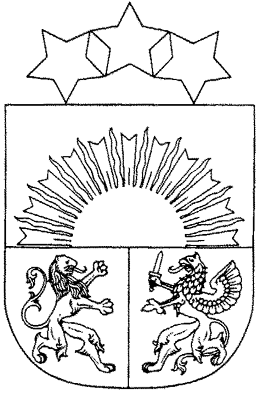 APSTIPRINĀTIar Carnikavas pirmsskolas izglītības iestādes „Riekstiņš” 2021.gada 30.augustarīkojumu Nr. 1-34/21/3NOTEIKUMICarnikavā, Ādažu novadā2021. gada 30 .augustā                                                                                        Nr.1-77/21/1						 Izglītības procesa organizēšanas un norises kārtība Covid-19 infekcijas izplatības ierobežošanaiIzdoti saskaņā ar Ministru kabineta 2020. gada 9. jūnija noteikumu Nr. 360 “Epidemioloģiskās drošības pasākumi Covid-19 infekcijas izplatības ierobežošanai” 40.6 punktu.I. Vispārīgie jautājumiŠie iekšējie noteikumi nosaka kārtību, kādā Carnikavas pirmsskolas izglītības iestādē “Riekstiņš” (turpmāk – Iestāde) tiek nodrošinātas Covid-19 infekcijas izplatības ierobežošanas prasības.Noteikumos lietotie termini:izglītojamais – bērns, kurš apgūst izglītības programmu;vecāks – izglītojamā likumiskais pārstāvis;akūtas elpceļu infekcijas slimības pazīmes – klepus, paaugstināta ķermeņa temperatūra, drudzis;grupas skolotājs – izglītojamo grupas pirmsskolas izglītības skolotājs;darbinieks – Iestādes darbinieks;apmeklētājs – persona, kas vēlas tikties ar Iestādes darbinieku vai savas saimnieciskās darbības ietvaros sniedz pakalpojumu Iestādei.II. Preventīvie pasākumi Covid-19 infekcijas izplatības ierobežošanaiCovid-19 infekcijas izplatības ierobežošanai ievēro šādu kārtību:informēšana;izglītojamo, darbinieku un apmeklētāju plūsma;higiēna;izglītojamo un darbinieku veselības stāvokļa uzraudzīšana,testēšana, sertifikātu un testu pārbaude;koplietošanas telpu izmantošana;ēdināšanas organizēšana.Informēšana:informācijas stendos izvieto materiālus par infekcijas izplatības ierobežošanas pasākumiem;eliis.lv ievieto informāciju par infekcijas izplatības ierobežošanas un rīcības pasākumiem Iestādē;izglītojamo grupās izvieto materiālus par personīgo higiēnu un distancēšanos.Izglītojamo, darbinieku un apmeklētāju plūsma:Iestāde veido izglītojamo grupu un darbinieku pārvietošanos Iestādes ēkā, izvairoties no pulcēšanās;mācību process un citi pasākumi notiek vienas izglītojamo grupas ietvaros;grupas skolotājs organizē izglītojamo plūsmu tā, lai novērstu drūzmēšanos pie ieejām, izejām, labierīcībām; pēc katras grupas nodarbībām sporta, aktu zālē un peldbaseinā pārtraukums ir vismaz 15 minūtes;Iestādē iespēju robežās darbinieki un izglītojamie ievēro divu metru distanci; Izglītojamo no rīta un vakarā uz grupu pavada vai saņem no tās viens vecāks. Vecāks Iestādes telpās lieki neuzturas, ievēro distancēšanās un higiēnas prasības;epidemioloģiskās situācijas pasliktināšanās gadījumā Iestāde lemj par izmaiņām  vecāku plūsmas organizēšanā;apmeklētājus pieņem darba dienā darba laikā pēc iepriekšējas vienošanās; pakalpojumu sniedzēji uzturas telpās tik ilgi, cik tas nepieciešams darba pienākumu izpildei.Higiēna:darbinieki regulāri mazgā un dezinficē rokas;izglītojamie regulāri un rūpīgi mazgā rokas ar ziepēm un ūdeni;roku susināšanai lieto individuālus vai vienreizējos dvieļus;Iestādē izvieto roku dezinfekcijas līdzekļus;Iestādē darbojās automātiskā vēdināšanas sistēma, papildus vēdina telpas ik pēc 90 minūtēm vismaz 20 minūtes;darbinieki veic telpu un virsmu, tai skaitā inventāra kopšanu atbilstoši Iestādes telpu kopšanas plānam. Izglītojamo un darbinieku veselības stāvokļa uzraudzīšana:grupas skolotājs, sagaidot izglītojamo, veic veselības stāvokļa vizuālu novērtējumu; grupas skolotājs katru dienu mēra izglītojamā ķermeņa temperatūru, datus reģistrē, ar mērķi nodrošināt operatīvu rīcību saslimšanas gadījumā;darbinieks pats ir atbildīgs par sava veselības stāvokļa uzraudzīšanu;Iestādē neierodas persona, kurai noteikta pašizolācija, mājas karantīna.Testēšana, sertifikātu un testu pārbaude:Iestādē veic to darbinieku iknedēļas testēšanu ar RT-PCR SARS-CoV-2 siekalu skrīninga testiem, kuri nevar uzrādīt sadarbspējīgu pārslimošanas vai vakcinācijas sertifikātu. Testēšanu veic piesaistīta laboratorija, kura organizē testu piegādi un savākšanu darba dienās pēc plāna;darbinieks par testēšanas rezultātu paziņo Iestādes medicīnas māsai vai uzrāda sadarbspējīgu sertifikātu.Koplietošanas telpu izmantošana:uzturoties koplietošanas telpās, tiek iespēju robežās ievērota divu metru distance un lietoti mutes un deguna aizsegi;darbinieki ievēro personīgo higiēnu.Ēdināšanas organizēšana:ēdināšanas pakalpojuma sniedzējs nodrošina ēdiena izdali grupu izglītojamajiem pēc saskaņota grafika;grupas darbinieks nodrošina izglītojamo ēdināšanu grupas telpā, ja nepieciešams.Iestādes medicīnas māsa kontrolē higiēnas pasākumu, testēšanu, sertifikātu un testu rezultātu reģistrēšanu, veselības stāvokļa novērtēšanu, pamatojoties uz uzraugošo institūciju ieteikumiem.III. Rīcība, ja ir aizdomas par saslimšanas gadījumuIzglītojamo izolē atsevišķā telpā, nodrošinot darbinieka klātbūtni.Darbinieks lieto sejas aizsargmasku.Grupas skolotājs sazinās ar izglītojamā vecākiem, kas nekavējoties ierodas pēc izglītojamā.Izglītojamais pēc atveseļošanās atgriežas Iestādē ar ārstējošā ārsta rakstisku atļauju.Darbinieks, kuram parādās akūtas elpceļu infekcijas slimības pazīmes (drudzis, klepus, elpas trūkums) pārtrauc darba pienākumu veikšanu un dodas mājās, telefoniski informējot Iestādes vadītāju/medicīnas māsu, kā arī sazinās ar savu ģimenes ārstu. Darbinieks atgriežas darbā, kad ārstējošais ārsts noslēdzis darbnespējas lapu. Izglītojamā karantīnu pārtrauc ārstējošais ārsts. Pēc karantīnas perioda izglītojamais atgriežas Iestādē ar ārstējošā ārsta rakstisku atļauju.Iestāde informē:attiecīgās grupas izglītojamā vecākus par noteikto karantīnas laiku;Izglītības kvalitātes valsts dienestu un pašvaldību par faktu, ka Iestādei noteikti pretepidēmijas pasākumi;sagatavo kontaktpersonu sarakstu un nosūta SPKC.IV. Izglītības procesa organizācijaIzglītības procesa nodrošināšanai klātienē netiek noteikti ierobežojumi izglītojamo skaitam un telpu platībai uz izglītojamo.Pamatojoties uz SPKC informāciju par Covid-19 infekcijas izplatību un epidemioloģiskās situācijas pasliktināšanos Ādažu novada administratīvajā teritorijā, Iestādes vadītājs, saskaņojot ar pašvaldības administrācijas izglītības struktūrvienības vadītāju, var pieņemt lēmumu un izdot rīkojumu par attālinātām mācībām obligātajā vecumā esošajiem izglītojamiem un to grupām ja tiek noteikti obligāti pretepidēmijas (karantīna, izolācija) pasākumi.Interešu izglītība notiek, ņemot vērā valstī noteiktos ierobežojumus.V. Nobeiguma jautājumiIestādes darbības pārtraukumu var noteikt pašvaldības dome un pašvaldības izpilddirektors iestādes nolikumā noteiktajā kārtībā.  Iestādes vadītājs, saskaņojot ar Ādažu novada pašvaldības izpilddirektoru, ir tiesīgs veikt grozījumus šajos noteikumos, tiktāl, cik tas nav pretrunā noteikumos noteiktajai lēmumu pieņemšanas kārtībai.Šie noteikumi stājas spēkā nākamajā dienā pēc parakstīšanas.Ar šo noteikumu spēkā stāšanos spēku zaudē 27.01.2021. noteikumi ”Kārtība, kādā nodrošina darba organizāciju Carnikavas novada pašvaldības pirmsskolas izglītības iestādes “Riekstiņš” grupās Covid-19 pandēmijas laikā”.Pirmskolas izglītības iestādes “Riekstiņš” vadītājas p.i. 		I.Galeniece		